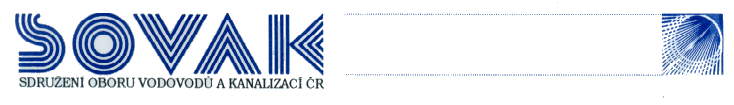 O D B O R N Á     K O M I S E     B O Z P    a    P Opracovní postup 1. Název pracovního        postupu1. Název pracovního        postupu1. Název pracovního        postupu1. Název pracovního        postupu1. Název pracovního        postupu1. Název pracovního        postupu1. Název pracovního        postupuSvařování plastového potrubí Svařování plastového potrubí Svařování plastového potrubí Svařování plastového potrubí Svařování plastového potrubí Svařování plastového potrubí Svařování plastového potrubí Svařování plastového potrubí Svařování plastového potrubí Svařování plastového potrubí 2. Specifikace pracoviště2. Specifikace pracoviště2. Specifikace pracoviště2. Specifikace pracoviště2. Specifikace pracoviště2. Specifikace pracoviště2. Specifikace pracovištěSvařování natupo, polyfůzí, elektrotvarovkami ve všech prostoráchSvařování natupo, polyfůzí, elektrotvarovkami ve všech prostoráchSvařování natupo, polyfůzí, elektrotvarovkami ve všech prostoráchSvařování natupo, polyfůzí, elektrotvarovkami ve všech prostoráchSvařování natupo, polyfůzí, elektrotvarovkami ve všech prostoráchSvařování natupo, polyfůzí, elektrotvarovkami ve všech prostoráchSvařování natupo, polyfůzí, elektrotvarovkami ve všech prostoráchSvařování natupo, polyfůzí, elektrotvarovkami ve všech prostoráchSvařování natupo, polyfůzí, elektrotvarovkami ve všech prostoráchSvařování natupo, polyfůzí, elektrotvarovkami ve všech prostorách3. Evidenční číslo4. Datum zpracování4. Datum zpracování4. Datum zpracování4. Datum zpracování4. Datum zpracování4. Datum zpracování20122012201220125. Zpracovateljméno a příjmeníjméno a příjmeníjméno a příjmeníjméno a příjmeníjméno a příjmeníjméno a příjmeníjméno a příjmeníjméno a příjmeníjméno a příjmeníjméno a příjmeníjméno a příjmeníjméno a příjmenípodpispodpispodpispodpis5. ZpracovatelZdeněk PolákZdeněk PolákZdeněk PolákZdeněk PolákZdeněk PolákZdeněk PolákZdeněk PolákZdeněk PolákZdeněk PolákZdeněk PolákZdeněk PolákZdeněk Polák6. Rizika a opatření6. Rizika a opatření6. Rizika a opatření6. Rizika a opatření6. Rizika a opatření6. Rizika a opatření6. Rizika a opatření6. Rizika a opatření6. Rizika a opatření6. Rizika a opatření6. Rizika a opatření6. Rizika a opatření6. Rizika a opatření6. Rizika a opatření6. Rizika a opatření6. Rizika a opatření6. Rizika a opatřenívyhodnocené rizikostanovená opatřenístanovená opatřenístanovená opatřenístanovená opatřenístanovená opatřenístanovená opatřenístanovená opatřenístanovená opatřenístanovená opatřenířešířešířešířešířešířešířešíOOPPOOPPOOPPtechnickátechnickátechnickátechnickátechnickáorganizačníprávnípředpisprávnípředpisprávnípředpisprávnípředpistechnickánorma,předpisinterní předpisvlastní stanovenípopálenídodržení technologického postupu a návodu výrobce svařovacího přístroje262/2006 Sb.262/2006 Sb.262/2006 Sb.262/2006 Sb.pořezánídodržení postupu při řezání a ořezávání a čištění potrubíúraz elektrickým proudembezvadné zařízeníbezvadné zařízeníbezvadné zařízeníbezvadné zařízeníbezvadné zařízeníseznámení s návodem výrobce svařovacího zařízení a elektrocentrály262/2006 Sb.262/2006 Sb.262/2006 Sb.262/2006 Sb.přimáčknutí, náraz pádemPracovní obuvPracovní obuvPracovní obuvzajištění zařízení pro svařování, elektrocentrály, materiálu proti páduSměrnice OOPPúder PE hadicídodržení oblouků při pokládce potrubídodržení oblouků při pokládce potrubídodržení oblouků při pokládce potrubídodržení oblouků při pokládce potrubídodržení oblouků při pokládce potrubíupevnění materiálu při řezáníTechnické podmínky výrobce PE potrubípřimáčknutí prstů mezi zrcadla svářečkydodržení návodu k obsluze pro svářečky7. Stanovení zodpovědností7. Stanovení zodpovědností7. Stanovení zodpovědností7. Stanovení zodpovědností7. Stanovení zodpovědností7. Stanovení zodpovědnostíjméno a příjmení zodpovědného vedoucího zaměstnancejméno a příjmení zodpovědného vedoucího zaměstnancejméno a příjmení zodpovědného vedoucího zaměstnancejméno a příjmení zodpovědného vedoucího zaměstnancejméno a příjmení zodpovědného vedoucího zaměstnancejméno a příjmení zodpovědného vedoucího zaměstnancejméno a příjmení zodpovědného vedoucího zaměstnancejméno a příjmení zodpovědného vedoucího zaměstnancejméno a příjmení zodpovědného vedoucího zaměstnancejméno a příjmení zodpovědného vedoucího zaměstnancejméno a příjmení zodpovědného vedoucího zaměstnance7. Stanovení zodpovědností7. Stanovení zodpovědností7. Stanovení zodpovědností7. Stanovení zodpovědností7. Stanovení zodpovědností7. Stanovení zodpovědnostípověřený vedoucí práce – pan ……………………….pověřený vedoucí práce – pan ……………………….pověřený vedoucí práce – pan ……………………….pověřený vedoucí práce – pan ……………………….pověřený vedoucí práce – pan ……………………….pověřený vedoucí práce – pan ……………………….pověřený vedoucí práce – pan ……………………….pověřený vedoucí práce – pan ……………………….pověřený vedoucí práce – pan ……………………….pověřený vedoucí práce – pan ……………………….pověřený vedoucí práce – pan ……………………….8. Doba provádění prací8. Doba provádění prací8. Doba provádění prací8. Doba provádění prací8. Doba provádění prací8. Doba provádění pracíčetnostčetnostčetnostčetnostčetnostčetnostčasová náročnostčasová náročnostčasová náročnostčasová náročnostčasová náročnost8. Doba provádění prací8. Doba provádění prací8. Doba provádění prací8. Doba provádění prací8. Doba provádění prací8. Doba provádění pracíDle plánu nebo hlášení poruchDle plánu nebo hlášení poruchDle plánu nebo hlášení poruchDle plánu nebo hlášení poruchDle plánu nebo hlášení poruchDle plánu nebo hlášení poruchrůznárůznárůznárůznárůzná9. Požadavky na pracovníky9. Požadavky na pracovníky9. Požadavky na pracovníky9. Požadavky na pracovníky9. Požadavky na pracovníky9. Požadavky na pracovníky9. Požadavky na pracovníky9. Požadavky na pracovníky9. Požadavky na pracovníky9. Požadavky na pracovníky9. Požadavky na pracovníky9. Požadavky na pracovníky9. Požadavky na pracovníky9. Požadavky na pracovníky9. Požadavky na pracovníky9. Požadavky na pracovníky9. Požadavky na pracovníkypočetpočetodborná způsobilostodborná způsobilostodborná způsobilostodborná způsobilostodborná způsobilostodborná způsobilostodborná způsobilostodborná způsobilostodborná způsobilostodborná způsobilostzdravotní způsobilostzdravotní způsobilostzdravotní způsobilostzdravotní způsobilostzdravotní způsobilostMinimálně 2 osobyMinimálně 2 osobyPrůkaz svářeče plastů, návody k obsluze, návody k použití OOPP, školení o BOZP a PO   Průkaz svářeče plastů, návody k obsluze, návody k použití OOPP, školení o BOZP a PO   Průkaz svářeče plastů, návody k obsluze, návody k použití OOPP, školení o BOZP a PO   Průkaz svářeče plastů, návody k obsluze, návody k použití OOPP, školení o BOZP a PO   Průkaz svářeče plastů, návody k obsluze, návody k použití OOPP, školení o BOZP a PO   Průkaz svářeče plastů, návody k obsluze, návody k použití OOPP, školení o BOZP a PO   Průkaz svářeče plastů, návody k obsluze, návody k použití OOPP, školení o BOZP a PO   Průkaz svářeče plastů, návody k obsluze, návody k použití OOPP, školení o BOZP a PO   Průkaz svářeče plastů, návody k obsluze, návody k použití OOPP, školení o BOZP a PO   Průkaz svářeče plastů, návody k obsluze, návody k použití OOPP, školení o BOZP a PO   zdravotní způsobilost pro profesi svářečzdravotní způsobilost pro profesi svářečzdravotní způsobilost pro profesi svářečzdravotní způsobilost pro profesi svářečzdravotní způsobilost pro profesi svářeč10. Administrativní požadavky na zajištění pracoviště10. Administrativní požadavky na zajištění pracoviště10. Administrativní požadavky na zajištění pracoviště10. Administrativní požadavky na zajištění pracoviště10. Administrativní požadavky na zajištění pracoviště10. Administrativní požadavky na zajištění pracoviště10. Administrativní požadavky na zajištění pracoviště10. Administrativní požadavky na zajištění pracoviště10. Administrativní požadavky na zajištění pracoviště10. Administrativní požadavky na zajištění pracoviště10. Administrativní požadavky na zajištění pracoviště10. Administrativní požadavky na zajištění pracoviště10. Administrativní požadavky na zajištění pracoviště10. Administrativní požadavky na zajištění pracoviště10. Administrativní požadavky na zajištění pracoviště10. Administrativní požadavky na zajištění pracoviště10. Administrativní požadavky na zajištění pracovištězápisy do deníků     Provozní deník, nahlášení prací na dispečink     Provozní deník, nahlášení prací na dispečink     Provozní deník, nahlášení prací na dispečink     Provozní deník, nahlášení prací na dispečink     Provozní deník, nahlášení prací na dispečink     Provozní deník, nahlášení prací na dispečink     Provozní deník, nahlášení prací na dispečink     Provozní deník, nahlášení prací na dispečink     Provozní deník, nahlášení prací na dispečink     Provozní deník, nahlášení prací na dispečink     Provozní deník, nahlášení prací na dispečink     Provozní deník, nahlášení prací na dispečink     Provozní deník, nahlášení prací na dispečink     Provozní deník, nahlášení prací na dispečink     Provozní deník, nahlášení prací na dispečink     Provozní deník, nahlášení prací na dispečinkpříkazy k práciv knize příkazů, provozním deníkuprůkazné seznámení dělníka s prováděnou činností a hrozícím rizikemv knize příkazů, provozním deníkuprůkazné seznámení dělníka s prováděnou činností a hrozícím rizikemv knize příkazů, provozním deníkuprůkazné seznámení dělníka s prováděnou činností a hrozícím rizikemv knize příkazů, provozním deníkuprůkazné seznámení dělníka s prováděnou činností a hrozícím rizikemv knize příkazů, provozním deníkuprůkazné seznámení dělníka s prováděnou činností a hrozícím rizikemv knize příkazů, provozním deníkuprůkazné seznámení dělníka s prováděnou činností a hrozícím rizikemv knize příkazů, provozním deníkuprůkazné seznámení dělníka s prováděnou činností a hrozícím rizikemv knize příkazů, provozním deníkuprůkazné seznámení dělníka s prováděnou činností a hrozícím rizikemv knize příkazů, provozním deníkuprůkazné seznámení dělníka s prováděnou činností a hrozícím rizikemv knize příkazů, provozním deníkuprůkazné seznámení dělníka s prováděnou činností a hrozícím rizikemv knize příkazů, provozním deníkuprůkazné seznámení dělníka s prováděnou činností a hrozícím rizikemv knize příkazů, provozním deníkuprůkazné seznámení dělníka s prováděnou činností a hrozícím rizikemv knize příkazů, provozním deníkuprůkazné seznámení dělníka s prováděnou činností a hrozícím rizikemv knize příkazů, provozním deníkuprůkazné seznámení dělníka s prováděnou činností a hrozícím rizikemv knize příkazů, provozním deníkuprůkazné seznámení dělníka s prováděnou činností a hrozícím rizikemv knize příkazů, provozním deníkuprůkazné seznámení dělníka s prováděnou činností a hrozícím rizikempovolení      bez zvláštních povolení      bez zvláštních povolení      bez zvláštních povolení      bez zvláštních povolení      bez zvláštních povolení      bez zvláštních povolení      bez zvláštních povolení      bez zvláštních povolení      bez zvláštních povolení      bez zvláštních povolení      bez zvláštních povolení      bez zvláštních povolení      bez zvláštních povolení      bez zvláštních povolení      bez zvláštních povolení      bez zvláštních povoleníostatní11. Popis prováděných pracovních činností11. Popis prováděných pracovních činností11. Popis prováděných pracovních činností11. Popis prováděných pracovních činností11. Popis prováděných pracovních činností11. Popis prováděných pracovních činností11. Popis prováděných pracovních činností11. Popis prováděných pracovních činností11. Popis prováděných pracovních činností11. Popis prováděných pracovních činností11. Popis prováděných pracovních činností11. Popis prováděných pracovních činností11. Popis prováděných pracovních činností11. Popis prováděných pracovních činností11. Popis prováděných pracovních činností11. Popis prováděných pracovních činností11. Popis prováděných pracovních činnostízajištění pracoviště na povrchu -  v komunikaci zabezpečení dopravními značkami, kužely, směrovými tabulemi, v noci výstražným světlem,zabezpečení výkopu proti pádu osob zábradlím, zábranami,zabezpečení výkopu proti sesunutí stěn výkopupříprava elektrocentrály, svářečky plastů,příprava požadovaného materiálu na povrchu,v případě svařování ve výkopu - kontrola zajištění výkopu, kontrola žebříku, zajištění žebříku při sestupu,příprava ke svařování: oškrábání trubky, odmaštění,vlastní svařování: doba svařování dle použitého materiálu, tvarovky, trubky,při spouštění nebo vytahování materiálu ustoupit do bezpečné vzdálenostizajištění pracoviště na povrchu -  v komunikaci zabezpečení dopravními značkami, kužely, směrovými tabulemi, v noci výstražným světlem,zabezpečení výkopu proti pádu osob zábradlím, zábranami,zabezpečení výkopu proti sesunutí stěn výkopupříprava elektrocentrály, svářečky plastů,příprava požadovaného materiálu na povrchu,v případě svařování ve výkopu - kontrola zajištění výkopu, kontrola žebříku, zajištění žebříku při sestupu,příprava ke svařování: oškrábání trubky, odmaštění,vlastní svařování: doba svařování dle použitého materiálu, tvarovky, trubky,při spouštění nebo vytahování materiálu ustoupit do bezpečné vzdálenostizajištění pracoviště na povrchu -  v komunikaci zabezpečení dopravními značkami, kužely, směrovými tabulemi, v noci výstražným světlem,zabezpečení výkopu proti pádu osob zábradlím, zábranami,zabezpečení výkopu proti sesunutí stěn výkopupříprava elektrocentrály, svářečky plastů,příprava požadovaného materiálu na povrchu,v případě svařování ve výkopu - kontrola zajištění výkopu, kontrola žebříku, zajištění žebříku při sestupu,příprava ke svařování: oškrábání trubky, odmaštění,vlastní svařování: doba svařování dle použitého materiálu, tvarovky, trubky,při spouštění nebo vytahování materiálu ustoupit do bezpečné vzdálenostizajištění pracoviště na povrchu -  v komunikaci zabezpečení dopravními značkami, kužely, směrovými tabulemi, v noci výstražným světlem,zabezpečení výkopu proti pádu osob zábradlím, zábranami,zabezpečení výkopu proti sesunutí stěn výkopupříprava elektrocentrály, svářečky plastů,příprava požadovaného materiálu na povrchu,v případě svařování ve výkopu - kontrola zajištění výkopu, kontrola žebříku, zajištění žebříku při sestupu,příprava ke svařování: oškrábání trubky, odmaštění,vlastní svařování: doba svařování dle použitého materiálu, tvarovky, trubky,při spouštění nebo vytahování materiálu ustoupit do bezpečné vzdálenostizajištění pracoviště na povrchu -  v komunikaci zabezpečení dopravními značkami, kužely, směrovými tabulemi, v noci výstražným světlem,zabezpečení výkopu proti pádu osob zábradlím, zábranami,zabezpečení výkopu proti sesunutí stěn výkopupříprava elektrocentrály, svářečky plastů,příprava požadovaného materiálu na povrchu,v případě svařování ve výkopu - kontrola zajištění výkopu, kontrola žebříku, zajištění žebříku při sestupu,příprava ke svařování: oškrábání trubky, odmaštění,vlastní svařování: doba svařování dle použitého materiálu, tvarovky, trubky,při spouštění nebo vytahování materiálu ustoupit do bezpečné vzdálenostizajištění pracoviště na povrchu -  v komunikaci zabezpečení dopravními značkami, kužely, směrovými tabulemi, v noci výstražným světlem,zabezpečení výkopu proti pádu osob zábradlím, zábranami,zabezpečení výkopu proti sesunutí stěn výkopupříprava elektrocentrály, svářečky plastů,příprava požadovaného materiálu na povrchu,v případě svařování ve výkopu - kontrola zajištění výkopu, kontrola žebříku, zajištění žebříku při sestupu,příprava ke svařování: oškrábání trubky, odmaštění,vlastní svařování: doba svařování dle použitého materiálu, tvarovky, trubky,při spouštění nebo vytahování materiálu ustoupit do bezpečné vzdálenostizajištění pracoviště na povrchu -  v komunikaci zabezpečení dopravními značkami, kužely, směrovými tabulemi, v noci výstražným světlem,zabezpečení výkopu proti pádu osob zábradlím, zábranami,zabezpečení výkopu proti sesunutí stěn výkopupříprava elektrocentrály, svářečky plastů,příprava požadovaného materiálu na povrchu,v případě svařování ve výkopu - kontrola zajištění výkopu, kontrola žebříku, zajištění žebříku při sestupu,příprava ke svařování: oškrábání trubky, odmaštění,vlastní svařování: doba svařování dle použitého materiálu, tvarovky, trubky,při spouštění nebo vytahování materiálu ustoupit do bezpečné vzdálenostizajištění pracoviště na povrchu -  v komunikaci zabezpečení dopravními značkami, kužely, směrovými tabulemi, v noci výstražným světlem,zabezpečení výkopu proti pádu osob zábradlím, zábranami,zabezpečení výkopu proti sesunutí stěn výkopupříprava elektrocentrály, svářečky plastů,příprava požadovaného materiálu na povrchu,v případě svařování ve výkopu - kontrola zajištění výkopu, kontrola žebříku, zajištění žebříku při sestupu,příprava ke svařování: oškrábání trubky, odmaštění,vlastní svařování: doba svařování dle použitého materiálu, tvarovky, trubky,při spouštění nebo vytahování materiálu ustoupit do bezpečné vzdálenostizajištění pracoviště na povrchu -  v komunikaci zabezpečení dopravními značkami, kužely, směrovými tabulemi, v noci výstražným světlem,zabezpečení výkopu proti pádu osob zábradlím, zábranami,zabezpečení výkopu proti sesunutí stěn výkopupříprava elektrocentrály, svářečky plastů,příprava požadovaného materiálu na povrchu,v případě svařování ve výkopu - kontrola zajištění výkopu, kontrola žebříku, zajištění žebříku při sestupu,příprava ke svařování: oškrábání trubky, odmaštění,vlastní svařování: doba svařování dle použitého materiálu, tvarovky, trubky,při spouštění nebo vytahování materiálu ustoupit do bezpečné vzdálenostizajištění pracoviště na povrchu -  v komunikaci zabezpečení dopravními značkami, kužely, směrovými tabulemi, v noci výstražným světlem,zabezpečení výkopu proti pádu osob zábradlím, zábranami,zabezpečení výkopu proti sesunutí stěn výkopupříprava elektrocentrály, svářečky plastů,příprava požadovaného materiálu na povrchu,v případě svařování ve výkopu - kontrola zajištění výkopu, kontrola žebříku, zajištění žebříku při sestupu,příprava ke svařování: oškrábání trubky, odmaštění,vlastní svařování: doba svařování dle použitého materiálu, tvarovky, trubky,při spouštění nebo vytahování materiálu ustoupit do bezpečné vzdálenostizajištění pracoviště na povrchu -  v komunikaci zabezpečení dopravními značkami, kužely, směrovými tabulemi, v noci výstražným světlem,zabezpečení výkopu proti pádu osob zábradlím, zábranami,zabezpečení výkopu proti sesunutí stěn výkopupříprava elektrocentrály, svářečky plastů,příprava požadovaného materiálu na povrchu,v případě svařování ve výkopu - kontrola zajištění výkopu, kontrola žebříku, zajištění žebříku při sestupu,příprava ke svařování: oškrábání trubky, odmaštění,vlastní svařování: doba svařování dle použitého materiálu, tvarovky, trubky,při spouštění nebo vytahování materiálu ustoupit do bezpečné vzdálenostizajištění pracoviště na povrchu -  v komunikaci zabezpečení dopravními značkami, kužely, směrovými tabulemi, v noci výstražným světlem,zabezpečení výkopu proti pádu osob zábradlím, zábranami,zabezpečení výkopu proti sesunutí stěn výkopupříprava elektrocentrály, svářečky plastů,příprava požadovaného materiálu na povrchu,v případě svařování ve výkopu - kontrola zajištění výkopu, kontrola žebříku, zajištění žebříku při sestupu,příprava ke svařování: oškrábání trubky, odmaštění,vlastní svařování: doba svařování dle použitého materiálu, tvarovky, trubky,při spouštění nebo vytahování materiálu ustoupit do bezpečné vzdálenostizajištění pracoviště na povrchu -  v komunikaci zabezpečení dopravními značkami, kužely, směrovými tabulemi, v noci výstražným světlem,zabezpečení výkopu proti pádu osob zábradlím, zábranami,zabezpečení výkopu proti sesunutí stěn výkopupříprava elektrocentrály, svářečky plastů,příprava požadovaného materiálu na povrchu,v případě svařování ve výkopu - kontrola zajištění výkopu, kontrola žebříku, zajištění žebříku při sestupu,příprava ke svařování: oškrábání trubky, odmaštění,vlastní svařování: doba svařování dle použitého materiálu, tvarovky, trubky,při spouštění nebo vytahování materiálu ustoupit do bezpečné vzdálenostizajištění pracoviště na povrchu -  v komunikaci zabezpečení dopravními značkami, kužely, směrovými tabulemi, v noci výstražným světlem,zabezpečení výkopu proti pádu osob zábradlím, zábranami,zabezpečení výkopu proti sesunutí stěn výkopupříprava elektrocentrály, svářečky plastů,příprava požadovaného materiálu na povrchu,v případě svařování ve výkopu - kontrola zajištění výkopu, kontrola žebříku, zajištění žebříku při sestupu,příprava ke svařování: oškrábání trubky, odmaštění,vlastní svařování: doba svařování dle použitého materiálu, tvarovky, trubky,při spouštění nebo vytahování materiálu ustoupit do bezpečné vzdálenostizajištění pracoviště na povrchu -  v komunikaci zabezpečení dopravními značkami, kužely, směrovými tabulemi, v noci výstražným světlem,zabezpečení výkopu proti pádu osob zábradlím, zábranami,zabezpečení výkopu proti sesunutí stěn výkopupříprava elektrocentrály, svářečky plastů,příprava požadovaného materiálu na povrchu,v případě svařování ve výkopu - kontrola zajištění výkopu, kontrola žebříku, zajištění žebříku při sestupu,příprava ke svařování: oškrábání trubky, odmaštění,vlastní svařování: doba svařování dle použitého materiálu, tvarovky, trubky,při spouštění nebo vytahování materiálu ustoupit do bezpečné vzdálenostizajištění pracoviště na povrchu -  v komunikaci zabezpečení dopravními značkami, kužely, směrovými tabulemi, v noci výstražným světlem,zabezpečení výkopu proti pádu osob zábradlím, zábranami,zabezpečení výkopu proti sesunutí stěn výkopupříprava elektrocentrály, svářečky plastů,příprava požadovaného materiálu na povrchu,v případě svařování ve výkopu - kontrola zajištění výkopu, kontrola žebříku, zajištění žebříku při sestupu,příprava ke svařování: oškrábání trubky, odmaštění,vlastní svařování: doba svařování dle použitého materiálu, tvarovky, trubky,při spouštění nebo vytahování materiálu ustoupit do bezpečné vzdálenostizajištění pracoviště na povrchu -  v komunikaci zabezpečení dopravními značkami, kužely, směrovými tabulemi, v noci výstražným světlem,zabezpečení výkopu proti pádu osob zábradlím, zábranami,zabezpečení výkopu proti sesunutí stěn výkopupříprava elektrocentrály, svářečky plastů,příprava požadovaného materiálu na povrchu,v případě svařování ve výkopu - kontrola zajištění výkopu, kontrola žebříku, zajištění žebříku při sestupu,příprava ke svařování: oškrábání trubky, odmaštění,vlastní svařování: doba svařování dle použitého materiálu, tvarovky, trubky,při spouštění nebo vytahování materiálu ustoupit do bezpečné vzdálenosti12. Vybavení pracoviště12. Vybavení pracoviště12. Vybavení pracoviště12. Vybavení pracoviště12. Vybavení pracoviště12. Vybavení pracoviště12. Vybavení pracoviště12. Vybavení pracoviště12. Vybavení pracoviště12. Vybavení pracoviště12. Vybavení pracoviště12. Vybavení pracoviště12. Vybavení pracoviště12. Vybavení pracoviště12. Vybavení pracoviště12. Vybavení pracoviště12. Vybavení pracovištěelektrocentrála,svářečka plastů,ruční nářadí, řezáky na plasty, škrabka ruční nebo rotační, pracovní stroje (rozbrušovací pila),čisticí prostředky,fixační prostředky,lano pro spouštění materiálu,žebřík pro vstup do výkopu,elektrocentrála,svářečka plastů,ruční nářadí, řezáky na plasty, škrabka ruční nebo rotační, pracovní stroje (rozbrušovací pila),čisticí prostředky,fixační prostředky,lano pro spouštění materiálu,žebřík pro vstup do výkopu,elektrocentrála,svářečka plastů,ruční nářadí, řezáky na plasty, škrabka ruční nebo rotační, pracovní stroje (rozbrušovací pila),čisticí prostředky,fixační prostředky,lano pro spouštění materiálu,žebřík pro vstup do výkopu,elektrocentrála,svářečka plastů,ruční nářadí, řezáky na plasty, škrabka ruční nebo rotační, pracovní stroje (rozbrušovací pila),čisticí prostředky,fixační prostředky,lano pro spouštění materiálu,žebřík pro vstup do výkopu,elektrocentrála,svářečka plastů,ruční nářadí, řezáky na plasty, škrabka ruční nebo rotační, pracovní stroje (rozbrušovací pila),čisticí prostředky,fixační prostředky,lano pro spouštění materiálu,žebřík pro vstup do výkopu,elektrocentrála,svářečka plastů,ruční nářadí, řezáky na plasty, škrabka ruční nebo rotační, pracovní stroje (rozbrušovací pila),čisticí prostředky,fixační prostředky,lano pro spouštění materiálu,žebřík pro vstup do výkopu,elektrocentrála,svářečka plastů,ruční nářadí, řezáky na plasty, škrabka ruční nebo rotační, pracovní stroje (rozbrušovací pila),čisticí prostředky,fixační prostředky,lano pro spouštění materiálu,žebřík pro vstup do výkopu,elektrocentrála,svářečka plastů,ruční nářadí, řezáky na plasty, škrabka ruční nebo rotační, pracovní stroje (rozbrušovací pila),čisticí prostředky,fixační prostředky,lano pro spouštění materiálu,žebřík pro vstup do výkopu,elektrocentrála,svářečka plastů,ruční nářadí, řezáky na plasty, škrabka ruční nebo rotační, pracovní stroje (rozbrušovací pila),čisticí prostředky,fixační prostředky,lano pro spouštění materiálu,žebřík pro vstup do výkopu,elektrocentrála,svářečka plastů,ruční nářadí, řezáky na plasty, škrabka ruční nebo rotační, pracovní stroje (rozbrušovací pila),čisticí prostředky,fixační prostředky,lano pro spouštění materiálu,žebřík pro vstup do výkopu,elektrocentrála,svářečka plastů,ruční nářadí, řezáky na plasty, škrabka ruční nebo rotační, pracovní stroje (rozbrušovací pila),čisticí prostředky,fixační prostředky,lano pro spouštění materiálu,žebřík pro vstup do výkopu,elektrocentrála,svářečka plastů,ruční nářadí, řezáky na plasty, škrabka ruční nebo rotační, pracovní stroje (rozbrušovací pila),čisticí prostředky,fixační prostředky,lano pro spouštění materiálu,žebřík pro vstup do výkopu,elektrocentrála,svářečka plastů,ruční nářadí, řezáky na plasty, škrabka ruční nebo rotační, pracovní stroje (rozbrušovací pila),čisticí prostředky,fixační prostředky,lano pro spouštění materiálu,žebřík pro vstup do výkopu,elektrocentrála,svářečka plastů,ruční nářadí, řezáky na plasty, škrabka ruční nebo rotační, pracovní stroje (rozbrušovací pila),čisticí prostředky,fixační prostředky,lano pro spouštění materiálu,žebřík pro vstup do výkopu,elektrocentrála,svářečka plastů,ruční nářadí, řezáky na plasty, škrabka ruční nebo rotační, pracovní stroje (rozbrušovací pila),čisticí prostředky,fixační prostředky,lano pro spouštění materiálu,žebřík pro vstup do výkopu,elektrocentrála,svářečka plastů,ruční nářadí, řezáky na plasty, škrabka ruční nebo rotační, pracovní stroje (rozbrušovací pila),čisticí prostředky,fixační prostředky,lano pro spouštění materiálu,žebřík pro vstup do výkopu,elektrocentrála,svářečka plastů,ruční nářadí, řezáky na plasty, škrabka ruční nebo rotační, pracovní stroje (rozbrušovací pila),čisticí prostředky,fixační prostředky,lano pro spouštění materiálu,žebřík pro vstup do výkopu,13. Způsob dopravy a vykládky materiálu13. Způsob dopravy a vykládky materiálu13. Způsob dopravy a vykládky materiálu13. Způsob dopravy a vykládky materiálu13. Způsob dopravy a vykládky materiálu13. Způsob dopravy a vykládky materiálu13. Způsob dopravy a vykládky materiálu13. Způsob dopravy a vykládky materiálu13. Způsob dopravy a vykládky materiálu13. Způsob dopravy a vykládky materiálu13. Způsob dopravy a vykládky materiálu13. Způsob dopravy a vykládky materiálu13. Způsob dopravy a vykládky materiálu13. Způsob dopravy a vykládky materiálu13. Způsob dopravy a vykládky materiálu13. Způsob dopravy a vykládky materiálu13. Způsob dopravy a vykládky materiálumontážní vozidlovykládky materiálu z vozidla v dostatečné vzdálenosti od výkopu.montážní vozidlovykládky materiálu z vozidla v dostatečné vzdálenosti od výkopu.montážní vozidlovykládky materiálu z vozidla v dostatečné vzdálenosti od výkopu.montážní vozidlovykládky materiálu z vozidla v dostatečné vzdálenosti od výkopu.montážní vozidlovykládky materiálu z vozidla v dostatečné vzdálenosti od výkopu.montážní vozidlovykládky materiálu z vozidla v dostatečné vzdálenosti od výkopu.montážní vozidlovykládky materiálu z vozidla v dostatečné vzdálenosti od výkopu.montážní vozidlovykládky materiálu z vozidla v dostatečné vzdálenosti od výkopu.montážní vozidlovykládky materiálu z vozidla v dostatečné vzdálenosti od výkopu.montážní vozidlovykládky materiálu z vozidla v dostatečné vzdálenosti od výkopu.montážní vozidlovykládky materiálu z vozidla v dostatečné vzdálenosti od výkopu.montážní vozidlovykládky materiálu z vozidla v dostatečné vzdálenosti od výkopu.montážní vozidlovykládky materiálu z vozidla v dostatečné vzdálenosti od výkopu.montážní vozidlovykládky materiálu z vozidla v dostatečné vzdálenosti od výkopu.montážní vozidlovykládky materiálu z vozidla v dostatečné vzdálenosti od výkopu.montážní vozidlovykládky materiálu z vozidla v dostatečné vzdálenosti od výkopu.montážní vozidlovykládky materiálu z vozidla v dostatečné vzdálenosti od výkopu.14. Způsob skladování materiálu a likvidace vzniklého odpadu14. Způsob skladování materiálu a likvidace vzniklého odpadu14. Způsob skladování materiálu a likvidace vzniklého odpadu14. Způsob skladování materiálu a likvidace vzniklého odpadu14. Způsob skladování materiálu a likvidace vzniklého odpadu14. Způsob skladování materiálu a likvidace vzniklého odpadu14. Způsob skladování materiálu a likvidace vzniklého odpadu14. Způsob skladování materiálu a likvidace vzniklého odpadu14. Způsob skladování materiálu a likvidace vzniklého odpadu14. Způsob skladování materiálu a likvidace vzniklého odpadu14. Způsob skladování materiálu a likvidace vzniklého odpadu14. Způsob skladování materiálu a likvidace vzniklého odpadu14. Způsob skladování materiálu a likvidace vzniklého odpadu14. Způsob skladování materiálu a likvidace vzniklého odpadu14. Způsob skladování materiálu a likvidace vzniklého odpadu14. Způsob skladování materiálu a likvidace vzniklého odpadu14. Způsob skladování materiálu a likvidace vzniklého odpaduUloženo v montážním vozidleUloženo v montážním vozidleUloženo v montážním vozidleUloženo v montážním vozidleUloženo v montážním vozidleUloženo v montážním vozidleUloženo v montážním vozidleUloženo v montážním vozidleUloženo v montážním vozidleUloženo v montážním vozidleUloženo v montážním vozidleUloženo v montážním vozidleUloženo v montážním vozidleUloženo v montážním vozidleUloženo v montážním vozidleUloženo v montážním vozidleUloženo v montážním vozidle15. Druh a způsob zajištění pracovníků15. Druh a způsob zajištění pracovníků15. Druh a způsob zajištění pracovníků15. Druh a způsob zajištění pracovníků15. Druh a způsob zajištění pracovníků15. Druh a způsob zajištění pracovníků15. Druh a způsob zajištění pracovníků15. Druh a způsob zajištění pracovníků15. Druh a způsob zajištění pracovníků15. Druh a způsob zajištění pracovníků15. Druh a způsob zajištění pracovníků15. Druh a způsob zajištění pracovníků15. Druh a způsob zajištění pracovníků15. Druh a způsob zajištění pracovníků15. Druh a způsob zajištění pracovníků15. Druh a způsob zajištění pracovníků15. Druh a způsob zajištění pracovníkůzajištění dozoru na povrchu min. 1 zaměstnancemOOPPzajištění dozoru na povrchu min. 1 zaměstnancemOOPPzajištění dozoru na povrchu min. 1 zaměstnancemOOPPzajištění dozoru na povrchu min. 1 zaměstnancemOOPPzajištění dozoru na povrchu min. 1 zaměstnancemOOPPzajištění dozoru na povrchu min. 1 zaměstnancemOOPPzajištění dozoru na povrchu min. 1 zaměstnancemOOPPzajištění dozoru na povrchu min. 1 zaměstnancemOOPPzajištění dozoru na povrchu min. 1 zaměstnancemOOPPzajištění dozoru na povrchu min. 1 zaměstnancemOOPPzajištění dozoru na povrchu min. 1 zaměstnancemOOPPzajištění dozoru na povrchu min. 1 zaměstnancemOOPPzajištění dozoru na povrchu min. 1 zaměstnancemOOPPzajištění dozoru na povrchu min. 1 zaměstnancemOOPPzajištění dozoru na povrchu min. 1 zaměstnancemOOPPzajištění dozoru na povrchu min. 1 zaměstnancemOOPPzajištění dozoru na povrchu min. 1 zaměstnancemOOPP16. Okruh osob oprávněných vstupovat na nebezpečná místa16. Okruh osob oprávněných vstupovat na nebezpečná místa16. Okruh osob oprávněných vstupovat na nebezpečná místa16. Okruh osob oprávněných vstupovat na nebezpečná místa16. Okruh osob oprávněných vstupovat na nebezpečná místa16. Okruh osob oprávněných vstupovat na nebezpečná místa16. Okruh osob oprávněných vstupovat na nebezpečná místa16. Okruh osob oprávněných vstupovat na nebezpečná místa16. Okruh osob oprávněných vstupovat na nebezpečná místa16. Okruh osob oprávněných vstupovat na nebezpečná místa16. Okruh osob oprávněných vstupovat na nebezpečná místa16. Okruh osob oprávněných vstupovat na nebezpečná místa16. Okruh osob oprávněných vstupovat na nebezpečná místa16. Okruh osob oprávněných vstupovat na nebezpečná místa16. Okruh osob oprávněných vstupovat na nebezpečná místa16. Okruh osob oprávněných vstupovat na nebezpečná místa16. Okruh osob oprávněných vstupovat na nebezpečná místamistr                                     ..…………………………………………………………..                       pracovníci pověření prací         ……………………………………………………………..                                                  ……………………………………………………………..                                                  ……………………………………………………………..                                                  ……………………………………………………………..mistr                                     ..…………………………………………………………..                       pracovníci pověření prací         ……………………………………………………………..                                                  ……………………………………………………………..                                                  ……………………………………………………………..                                                  ……………………………………………………………..mistr                                     ..…………………………………………………………..                       pracovníci pověření prací         ……………………………………………………………..                                                  ……………………………………………………………..                                                  ……………………………………………………………..                                                  ……………………………………………………………..mistr                                     ..…………………………………………………………..                       pracovníci pověření prací         ……………………………………………………………..                                                  ……………………………………………………………..                                                  ……………………………………………………………..                                                  ……………………………………………………………..mistr                                     ..…………………………………………………………..                       pracovníci pověření prací         ……………………………………………………………..                                                  ……………………………………………………………..                                                  ……………………………………………………………..                                                  ……………………………………………………………..mistr                                     ..…………………………………………………………..                       pracovníci pověření prací         ……………………………………………………………..                                                  ……………………………………………………………..                                                  ……………………………………………………………..                                                  ……………………………………………………………..mistr                                     ..…………………………………………………………..                       pracovníci pověření prací         ……………………………………………………………..                                                  ……………………………………………………………..                                                  ……………………………………………………………..                                                  ……………………………………………………………..mistr                                     ..…………………………………………………………..                       pracovníci pověření prací         ……………………………………………………………..                                                  ……………………………………………………………..                                                  ……………………………………………………………..                                                  ……………………………………………………………..mistr                                     ..…………………………………………………………..                       pracovníci pověření prací         ……………………………………………………………..                                                  ……………………………………………………………..                                                  ……………………………………………………………..                                                  ……………………………………………………………..mistr                                     ..…………………………………………………………..                       pracovníci pověření prací         ……………………………………………………………..                                                  ……………………………………………………………..                                                  ……………………………………………………………..                                                  ……………………………………………………………..mistr                                     ..…………………………………………………………..                       pracovníci pověření prací         ……………………………………………………………..                                                  ……………………………………………………………..                                                  ……………………………………………………………..                                                  ……………………………………………………………..mistr                                     ..…………………………………………………………..                       pracovníci pověření prací         ……………………………………………………………..                                                  ……………………………………………………………..                                                  ……………………………………………………………..                                                  ……………………………………………………………..mistr                                     ..…………………………………………………………..                       pracovníci pověření prací         ……………………………………………………………..                                                  ……………………………………………………………..                                                  ……………………………………………………………..                                                  ……………………………………………………………..mistr                                     ..…………………………………………………………..                       pracovníci pověření prací         ……………………………………………………………..                                                  ……………………………………………………………..                                                  ……………………………………………………………..                                                  ……………………………………………………………..mistr                                     ..…………………………………………………………..                       pracovníci pověření prací         ……………………………………………………………..                                                  ……………………………………………………………..                                                  ……………………………………………………………..                                                  ……………………………………………………………..mistr                                     ..…………………………………………………………..                       pracovníci pověření prací         ……………………………………………………………..                                                  ……………………………………………………………..                                                  ……………………………………………………………..                                                  ……………………………………………………………..mistr                                     ..…………………………………………………………..                       pracovníci pověření prací         ……………………………………………………………..                                                  ……………………………………………………………..                                                  ……………………………………………………………..                                                  ……………………………………………………………..17. Způsob fyzického zajištění prostorů/pracoviště17. Způsob fyzického zajištění prostorů/pracoviště17. Způsob fyzického zajištění prostorů/pracoviště17. Způsob fyzického zajištění prostorů/pracoviště17. Způsob fyzického zajištění prostorů/pracoviště17. Způsob fyzického zajištění prostorů/pracoviště17. Způsob fyzického zajištění prostorů/pracoviště17. Způsob fyzického zajištění prostorů/pracoviště17. Způsob fyzického zajištění prostorů/pracoviště17. Způsob fyzického zajištění prostorů/pracoviště17. Způsob fyzického zajištění prostorů/pracoviště17. Způsob fyzického zajištění prostorů/pracoviště17. Způsob fyzického zajištění prostorů/pracoviště17. Způsob fyzického zajištění prostorů/pracoviště17. Způsob fyzického zajištění prostorů/pracoviště17. Způsob fyzického zajištění prostorů/pracoviště17. Způsob fyzického zajištění prostorů/pracovištěminimálně jeden zaměstnanec na povrchu u výkopu        minimálně jeden zaměstnanec na povrchu u výkopu        minimálně jeden zaměstnanec na povrchu u výkopu        minimálně jeden zaměstnanec na povrchu u výkopu        minimálně jeden zaměstnanec na povrchu u výkopu        minimálně jeden zaměstnanec na povrchu u výkopu        minimálně jeden zaměstnanec na povrchu u výkopu        minimálně jeden zaměstnanec na povrchu u výkopu        minimálně jeden zaměstnanec na povrchu u výkopu        minimálně jeden zaměstnanec na povrchu u výkopu        minimálně jeden zaměstnanec na povrchu u výkopu        minimálně jeden zaměstnanec na povrchu u výkopu        minimálně jeden zaměstnanec na povrchu u výkopu        minimálně jeden zaměstnanec na povrchu u výkopu        minimálně jeden zaměstnanec na povrchu u výkopu        minimálně jeden zaměstnanec na povrchu u výkopu        minimálně jeden zaměstnanec na povrchu u výkopu        18. Opatření při konání prací za mimořádných podmínek18. Opatření při konání prací za mimořádných podmínek18. Opatření při konání prací za mimořádných podmínek18. Opatření při konání prací za mimořádných podmínek18. Opatření při konání prací za mimořádných podmínek18. Opatření při konání prací za mimořádných podmínek18. Opatření při konání prací za mimořádných podmínek18. Opatření při konání prací za mimořádných podmínek18. Opatření při konání prací za mimořádných podmínek18. Opatření při konání prací za mimořádných podmínek18. Opatření při konání prací za mimořádných podmínek18. Opatření při konání prací za mimořádných podmínek18. Opatření při konání prací za mimořádných podmínek18. Opatření při konání prací za mimořádných podmínek18. Opatření při konání prací za mimořádných podmínek18. Opatření při konání prací za mimořádných podmínek18. Opatření při konání prací za mimořádných podmínekokamžité informování mistra, případně vedoucího provozního střediskaposouzení situace a možnosti dokončit práce – příkaz vydá vždy mistr, případně zodpovědný vedoucí zaměstnaneczvýšit bezpečnost v zimním obdobíokamžité informování mistra, případně vedoucího provozního střediskaposouzení situace a možnosti dokončit práce – příkaz vydá vždy mistr, případně zodpovědný vedoucí zaměstnaneczvýšit bezpečnost v zimním obdobíokamžité informování mistra, případně vedoucího provozního střediskaposouzení situace a možnosti dokončit práce – příkaz vydá vždy mistr, případně zodpovědný vedoucí zaměstnaneczvýšit bezpečnost v zimním obdobíokamžité informování mistra, případně vedoucího provozního střediskaposouzení situace a možnosti dokončit práce – příkaz vydá vždy mistr, případně zodpovědný vedoucí zaměstnaneczvýšit bezpečnost v zimním obdobíokamžité informování mistra, případně vedoucího provozního střediskaposouzení situace a možnosti dokončit práce – příkaz vydá vždy mistr, případně zodpovědný vedoucí zaměstnaneczvýšit bezpečnost v zimním obdobíokamžité informování mistra, případně vedoucího provozního střediskaposouzení situace a možnosti dokončit práce – příkaz vydá vždy mistr, případně zodpovědný vedoucí zaměstnaneczvýšit bezpečnost v zimním obdobíokamžité informování mistra, případně vedoucího provozního střediskaposouzení situace a možnosti dokončit práce – příkaz vydá vždy mistr, případně zodpovědný vedoucí zaměstnaneczvýšit bezpečnost v zimním obdobíokamžité informování mistra, případně vedoucího provozního střediskaposouzení situace a možnosti dokončit práce – příkaz vydá vždy mistr, případně zodpovědný vedoucí zaměstnaneczvýšit bezpečnost v zimním obdobíokamžité informování mistra, případně vedoucího provozního střediskaposouzení situace a možnosti dokončit práce – příkaz vydá vždy mistr, případně zodpovědný vedoucí zaměstnaneczvýšit bezpečnost v zimním obdobíokamžité informování mistra, případně vedoucího provozního střediskaposouzení situace a možnosti dokončit práce – příkaz vydá vždy mistr, případně zodpovědný vedoucí zaměstnaneczvýšit bezpečnost v zimním obdobíokamžité informování mistra, případně vedoucího provozního střediskaposouzení situace a možnosti dokončit práce – příkaz vydá vždy mistr, případně zodpovědný vedoucí zaměstnaneczvýšit bezpečnost v zimním obdobíokamžité informování mistra, případně vedoucího provozního střediskaposouzení situace a možnosti dokončit práce – příkaz vydá vždy mistr, případně zodpovědný vedoucí zaměstnaneczvýšit bezpečnost v zimním obdobíokamžité informování mistra, případně vedoucího provozního střediskaposouzení situace a možnosti dokončit práce – příkaz vydá vždy mistr, případně zodpovědný vedoucí zaměstnaneczvýšit bezpečnost v zimním obdobíokamžité informování mistra, případně vedoucího provozního střediskaposouzení situace a možnosti dokončit práce – příkaz vydá vždy mistr, případně zodpovědný vedoucí zaměstnaneczvýšit bezpečnost v zimním obdobíokamžité informování mistra, případně vedoucího provozního střediskaposouzení situace a možnosti dokončit práce – příkaz vydá vždy mistr, případně zodpovědný vedoucí zaměstnaneczvýšit bezpečnost v zimním obdobíokamžité informování mistra, případně vedoucího provozního střediskaposouzení situace a možnosti dokončit práce – příkaz vydá vždy mistr, případně zodpovědný vedoucí zaměstnaneczvýšit bezpečnost v zimním obdobíokamžité informování mistra, případně vedoucího provozního střediskaposouzení situace a možnosti dokončit práce – příkaz vydá vždy mistr, případně zodpovědný vedoucí zaměstnaneczvýšit bezpečnost v zimním období19. Kontakty pro řešení nouzových a naléhavých situací19. Kontakty pro řešení nouzových a naléhavých situací19. Kontakty pro řešení nouzových a naléhavých situací19. Kontakty pro řešení nouzových a naléhavých situací19. Kontakty pro řešení nouzových a naléhavých situací19. Kontakty pro řešení nouzových a naléhavých situací19. Kontakty pro řešení nouzových a naléhavých situací19. Kontakty pro řešení nouzových a naléhavých situací19. Kontakty pro řešení nouzových a naléhavých situací19. Kontakty pro řešení nouzových a naléhavých situací19. Kontakty pro řešení nouzových a naléhavých situací19. Kontakty pro řešení nouzových a naléhavých situací19. Kontakty pro řešení nouzových a naléhavých situací19. Kontakty pro řešení nouzových a naléhavých situací19. Kontakty pro řešení nouzových a naléhavých situací19. Kontakty pro řešení nouzových a naléhavých situací19. Kontakty pro řešení nouzových a naléhavých situacíTísňové volání (IZS)  112               Hasiči                          150               Záchranná služba       155               Policie                         158                Asistenční služby                Poruchy elektrárny   Poruchy plynárny      Poruchy vodárny       Zodpovědní vedoucí zaměstnanci: mistr                                                              vedoucí   Tísňové volání (IZS)  112               Hasiči                          150               Záchranná služba       155               Policie                         158                Asistenční služby                Poruchy elektrárny   Poruchy plynárny      Poruchy vodárny       Zodpovědní vedoucí zaměstnanci: mistr                                                              vedoucí   Tísňové volání (IZS)  112               Hasiči                          150               Záchranná služba       155               Policie                         158                Asistenční služby                Poruchy elektrárny   Poruchy plynárny      Poruchy vodárny       Zodpovědní vedoucí zaměstnanci: mistr                                                              vedoucí   Tísňové volání (IZS)  112               Hasiči                          150               Záchranná služba       155               Policie                         158                Asistenční služby                Poruchy elektrárny   Poruchy plynárny      Poruchy vodárny       Zodpovědní vedoucí zaměstnanci: mistr                                                              vedoucí   Tísňové volání (IZS)  112               Hasiči                          150               Záchranná služba       155               Policie                         158                Asistenční služby                Poruchy elektrárny   Poruchy plynárny      Poruchy vodárny       Zodpovědní vedoucí zaměstnanci: mistr                                                              vedoucí   Tísňové volání (IZS)  112               Hasiči                          150               Záchranná služba       155               Policie                         158                Asistenční služby                Poruchy elektrárny   Poruchy plynárny      Poruchy vodárny       Zodpovědní vedoucí zaměstnanci: mistr                                                              vedoucí   Tísňové volání (IZS)  112               Hasiči                          150               Záchranná služba       155               Policie                         158                Asistenční služby                Poruchy elektrárny   Poruchy plynárny      Poruchy vodárny       Zodpovědní vedoucí zaměstnanci: mistr                                                              vedoucí   Tísňové volání (IZS)  112               Hasiči                          150               Záchranná služba       155               Policie                         158                Asistenční služby                Poruchy elektrárny   Poruchy plynárny      Poruchy vodárny       Zodpovědní vedoucí zaměstnanci: mistr                                                              vedoucí   Tísňové volání (IZS)  112               Hasiči                          150               Záchranná služba       155               Policie                         158                Asistenční služby                Poruchy elektrárny   Poruchy plynárny      Poruchy vodárny       Zodpovědní vedoucí zaměstnanci: mistr                                                              vedoucí   Tísňové volání (IZS)  112               Hasiči                          150               Záchranná služba       155               Policie                         158                Asistenční služby                Poruchy elektrárny   Poruchy plynárny      Poruchy vodárny       Zodpovědní vedoucí zaměstnanci: mistr                                                              vedoucí   Tísňové volání (IZS)  112               Hasiči                          150               Záchranná služba       155               Policie                         158                Asistenční služby                Poruchy elektrárny   Poruchy plynárny      Poruchy vodárny       Zodpovědní vedoucí zaměstnanci: mistr                                                              vedoucí   Tísňové volání (IZS)  112               Hasiči                          150               Záchranná služba       155               Policie                         158                Asistenční služby                Poruchy elektrárny   Poruchy plynárny      Poruchy vodárny       Zodpovědní vedoucí zaměstnanci: mistr                                                              vedoucí   Tísňové volání (IZS)  112               Hasiči                          150               Záchranná služba       155               Policie                         158                Asistenční služby                Poruchy elektrárny   Poruchy plynárny      Poruchy vodárny       Zodpovědní vedoucí zaměstnanci: mistr                                                              vedoucí   Tísňové volání (IZS)  112               Hasiči                          150               Záchranná služba       155               Policie                         158                Asistenční služby                Poruchy elektrárny   Poruchy plynárny      Poruchy vodárny       Zodpovědní vedoucí zaměstnanci: mistr                                                              vedoucí   Tísňové volání (IZS)  112               Hasiči                          150               Záchranná služba       155               Policie                         158                Asistenční služby                Poruchy elektrárny   Poruchy plynárny      Poruchy vodárny       Zodpovědní vedoucí zaměstnanci: mistr                                                              vedoucí   Tísňové volání (IZS)  112               Hasiči                          150               Záchranná služba       155               Policie                         158                Asistenční služby                Poruchy elektrárny   Poruchy plynárny      Poruchy vodárny       Zodpovědní vedoucí zaměstnanci: mistr                                                              vedoucí   Tísňové volání (IZS)  112               Hasiči                          150               Záchranná služba       155               Policie                         158                Asistenční služby                Poruchy elektrárny   Poruchy plynárny      Poruchy vodárny       Zodpovědní vedoucí zaměstnanci: mistr                                                              vedoucí   20. Ostatní požadavky20. Ostatní požadavky20. Ostatní požadavky20. Ostatní požadavky20. Ostatní požadavky20. Ostatní požadavky20. Ostatní požadavky20. Ostatní požadavky20. Ostatní požadavky20. Ostatní požadavky20. Ostatní požadavky20. Ostatní požadavky20. Ostatní požadavky20. Ostatní požadavky20. Ostatní požadavky20. Ostatní požadavky20. Ostatní požadavky21. Seznámení zaměstnanců s pracovním postupem21. Seznámení zaměstnanců s pracovním postupem21. Seznámení zaměstnanců s pracovním postupem21. Seznámení zaměstnanců s pracovním postupem21. Seznámení zaměstnanců s pracovním postupem21. Seznámení zaměstnanců s pracovním postupem21. Seznámení zaměstnanců s pracovním postupem21. Seznámení zaměstnanců s pracovním postupem21. Seznámení zaměstnanců s pracovním postupem21. Seznámení zaměstnanců s pracovním postupem21. Seznámení zaměstnanců s pracovním postupem21. Seznámení zaměstnanců s pracovním postupem21. Seznámení zaměstnanců s pracovním postupem21. Seznámení zaměstnanců s pracovním postupem21. Seznámení zaměstnanců s pracovním postupem21. Seznámení zaměstnanců s pracovním postupem21. Seznámení zaměstnanců s pracovním postupemProhlašuji, že jsem byl s tímto pracovním postupem seznámen, porozuměl jsem mu a budu se jím řídit.Prohlašuji, že jsem byl s tímto pracovním postupem seznámen, porozuměl jsem mu a budu se jím řídit.Prohlašuji, že jsem byl s tímto pracovním postupem seznámen, porozuměl jsem mu a budu se jím řídit.Prohlašuji, že jsem byl s tímto pracovním postupem seznámen, porozuměl jsem mu a budu se jím řídit.Prohlašuji, že jsem byl s tímto pracovním postupem seznámen, porozuměl jsem mu a budu se jím řídit.Prohlašuji, že jsem byl s tímto pracovním postupem seznámen, porozuměl jsem mu a budu se jím řídit.Prohlašuji, že jsem byl s tímto pracovním postupem seznámen, porozuměl jsem mu a budu se jím řídit.Prohlašuji, že jsem byl s tímto pracovním postupem seznámen, porozuměl jsem mu a budu se jím řídit.Prohlašuji, že jsem byl s tímto pracovním postupem seznámen, porozuměl jsem mu a budu se jím řídit.Prohlašuji, že jsem byl s tímto pracovním postupem seznámen, porozuměl jsem mu a budu se jím řídit.Prohlašuji, že jsem byl s tímto pracovním postupem seznámen, porozuměl jsem mu a budu se jím řídit.Prohlašuji, že jsem byl s tímto pracovním postupem seznámen, porozuměl jsem mu a budu se jím řídit.Prohlašuji, že jsem byl s tímto pracovním postupem seznámen, porozuměl jsem mu a budu se jím řídit.Prohlašuji, že jsem byl s tímto pracovním postupem seznámen, porozuměl jsem mu a budu se jím řídit.Prohlašuji, že jsem byl s tímto pracovním postupem seznámen, porozuměl jsem mu a budu se jím řídit.Prohlašuji, že jsem byl s tímto pracovním postupem seznámen, porozuměl jsem mu a budu se jím řídit.Prohlašuji, že jsem byl s tímto pracovním postupem seznámen, porozuměl jsem mu a budu se jím řídit.jméno a příjmeníjméno a příjmeníjméno a příjmeníjméno a příjmeníjméno a příjmeníjméno a příjmeníjméno a příjmeníjméno a příjmenídatumdatumdatumpodpispodpispodpispodpispodpispodpisSeznámení provedlSeznámení provedlSeznámení provedlSeznámení provedlSeznámení provedlSeznámení provedlSeznámení provedlSeznámení provedlSeznámení provedlSeznámení provedlSeznámení provedlSeznámení provedlSeznámení provedlSeznámení provedlSeznámení provedlSeznámení provedlSeznámení provedljméno a příjmeníjméno a příjmeníjméno a příjmenípracovní zařazenípracovní zařazenípracovní zařazenípracovní zařazenípracovní zařazenípracovní zařazenípracovní zařazenípracovní zařazenípodpispodpispodpispodpispodpispodpismistrmistrmistrmistrmistrmistrmistrmistr22. Seznámení zaměstnanců s ukončením prací22. Seznámení zaměstnanců s ukončením prací22. Seznámení zaměstnanců s ukončením prací22. Seznámení zaměstnanců s ukončením prací22. Seznámení zaměstnanců s ukončením prací22. Seznámení zaměstnanců s ukončením prací22. Seznámení zaměstnanců s ukončením prací22. Seznámení zaměstnanců s ukončením prací22. Seznámení zaměstnanců s ukončením prací22. Seznámení zaměstnanců s ukončením prací22. Seznámení zaměstnanců s ukončením prací22. Seznámení zaměstnanců s ukončením prací22. Seznámení zaměstnanců s ukončením prací22. Seznámení zaměstnanců s ukončením prací22. Seznámení zaměstnanců s ukončením prací22. Seznámení zaměstnanců s ukončením prací22. Seznámení zaměstnanců s ukončením pracíProhlašuji, že jsem byl seznámen s ukončením prací a se skutečností, že zařízení bude uvedeno zpět do provozu.Prohlašuji, že jsem byl seznámen s ukončením prací a se skutečností, že zařízení bude uvedeno zpět do provozu.Prohlašuji, že jsem byl seznámen s ukončením prací a se skutečností, že zařízení bude uvedeno zpět do provozu.Prohlašuji, že jsem byl seznámen s ukončením prací a se skutečností, že zařízení bude uvedeno zpět do provozu.Prohlašuji, že jsem byl seznámen s ukončením prací a se skutečností, že zařízení bude uvedeno zpět do provozu.Prohlašuji, že jsem byl seznámen s ukončením prací a se skutečností, že zařízení bude uvedeno zpět do provozu.Prohlašuji, že jsem byl seznámen s ukončením prací a se skutečností, že zařízení bude uvedeno zpět do provozu.Prohlašuji, že jsem byl seznámen s ukončením prací a se skutečností, že zařízení bude uvedeno zpět do provozu.Prohlašuji, že jsem byl seznámen s ukončením prací a se skutečností, že zařízení bude uvedeno zpět do provozu.Prohlašuji, že jsem byl seznámen s ukončením prací a se skutečností, že zařízení bude uvedeno zpět do provozu.Prohlašuji, že jsem byl seznámen s ukončením prací a se skutečností, že zařízení bude uvedeno zpět do provozu.Prohlašuji, že jsem byl seznámen s ukončením prací a se skutečností, že zařízení bude uvedeno zpět do provozu.Prohlašuji, že jsem byl seznámen s ukončením prací a se skutečností, že zařízení bude uvedeno zpět do provozu.Prohlašuji, že jsem byl seznámen s ukončením prací a se skutečností, že zařízení bude uvedeno zpět do provozu.Prohlašuji, že jsem byl seznámen s ukončením prací a se skutečností, že zařízení bude uvedeno zpět do provozu.Prohlašuji, že jsem byl seznámen s ukončením prací a se skutečností, že zařízení bude uvedeno zpět do provozu.Prohlašuji, že jsem byl seznámen s ukončením prací a se skutečností, že zařízení bude uvedeno zpět do provozu.jméno a příjmeníjméno a příjmeníjméno a příjmeníjméno a příjmeníjméno a příjmenídatum a časdatum a časdatum a časdatum a časdatum a časdatum a časdatum a časpodpispodpispodpispodpispodpisSeznámení provedlSeznámení provedlSeznámení provedlSeznámení provedlSeznámení provedlSeznámení provedlSeznámení provedlSeznámení provedlSeznámení provedlSeznámení provedlSeznámení provedlSeznámení provedlSeznámení provedlSeznámení provedlSeznámení provedlSeznámení provedlSeznámení provedljméno a příjmeníjméno a příjmeníjméno a příjmeníjméno a příjmeníjméno a příjmenípracovní zařazenípracovní zařazenípracovní zařazenípracovní zařazenípracovní zařazenípracovní zařazenípracovní zařazenípodpispodpispodpispodpispodpisvedoucí prácevedoucí prácevedoucí prácevedoucí prácevedoucí prácevedoucí prácevedoucí práce